Superintendent’s Memo #089-20
COMMONWEALTH of VIRGINIA 
Department of Education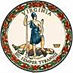 DATE: 	April 3, 2020TO: 		Division SuperintendentsFROM: 	James F. Lane, Ed.D., Superintendent of Public InstructionSUBJECT: 	Opportunity to Comment on Federal Assessment Waivers and Flexibilities to the Every Student Succeeds Act of 2015 (ESSA) due to COVID-19The Virginia Department of Education is seeking input on a waiver to some federal assessment and reporting requirements for the 2019-20 school year due to the COVID-19 pandemic.  The Virginia Department of Education has received initial approval of the waiver request and is seeking public input. The proposed waiver will waive the following federal requirements for the 2019-20 school year and 2020-2021 reporting year. Section 1111(b)(2) – requires states to administer reading and mathematics assessments in grades 3 through 8 annually and once in grades 9 through 12.  Science assessments must be administered at least once in elementary, middle, and high school. Section 1111(c)(4) and 1111(d)(C)-(D) – requires states to annually, meaningfully differentiate all public schools for comprehensive support and improvement, targeted support and improvement, and additional targeted support and improvement. Section 1111(h) – requires states to annually release a state report card containing data on student assessments, school quality or student success indicators, and progress towards meeting long-term goals and measures of interim progress. The Department welcomes comments on this waiver request. Comments may be submitted electronically by Monday, May 11, 2020, to Accountability@doe.virginia.gov. Questions regarding Virginia’s ESSA State Plan may be submitted to Accountability@doe.virginia.gov.JFL/JM/as